Продолжается комплектование детских садов города Рязани на 2022/2023 учебный годУважаемые родители маленьких рязанцев! Автоматизированное направление детей в группы на 2022/2023 учебный год проведено. Доукомплектование детских садов будет продолжено. Ежемесячно (с 15 по 28 число в рабочие дни) осуществляется прием заявлений в комиссию по вопросам комплектования детских садов. Заседание комиссии по вопросам комплектования детских садов состоится 1 июня 2022 года. Заявления принимаются с 16 по 27 мая 2022 года.В группах, набираемых на 2022/2023 учебный год, остались свободные места.Для детей в возрасте от 1 до 2 лет (02.09.2020-01.09.2021 г.р.)
в следующих детских садах:Железнодорожный район – ДОУ № 99, 136;Московский район – ДОУ №№ 13, 28, 76, 89, 108, 110, 158.Для детей в возрасте с 2 до 3 лет (02.09.2019-01.09.2020 г.р.) в детских садах:Железнодорожный район – ДОУ №№ 73, 99, 145;Московский район – ДОУ №№ 23, 28, 89, 93, 101, 103, 107, 120(ЗРЕН), 135, 148, 153, 154, 158;Октябрьский район – ДОУ №№ 117, 125, 130, 131, 138, 150.Более подробную информацию можно узнать на сайте Управления образования и молодежной политики администрации города Рязани – https://uoimp-rzn.ru.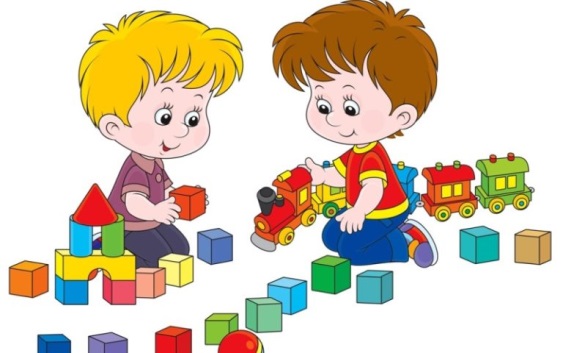 